شناسنامه سندراهنمای فنی فراخوانی توکناحراز هویتنحوه کارکرد وب‌سرویس به شکل زیر است، کاربر با استفاده از اطلاعات کاربری (نام کاربری و رمز عبور) درخواست توکن احراز هویت (JWT) می‌کند. توکن دریافت شده، در فراخوانی هر سرویسِ داده به‌عنوان Bearer Token  استفاده می‌شود. 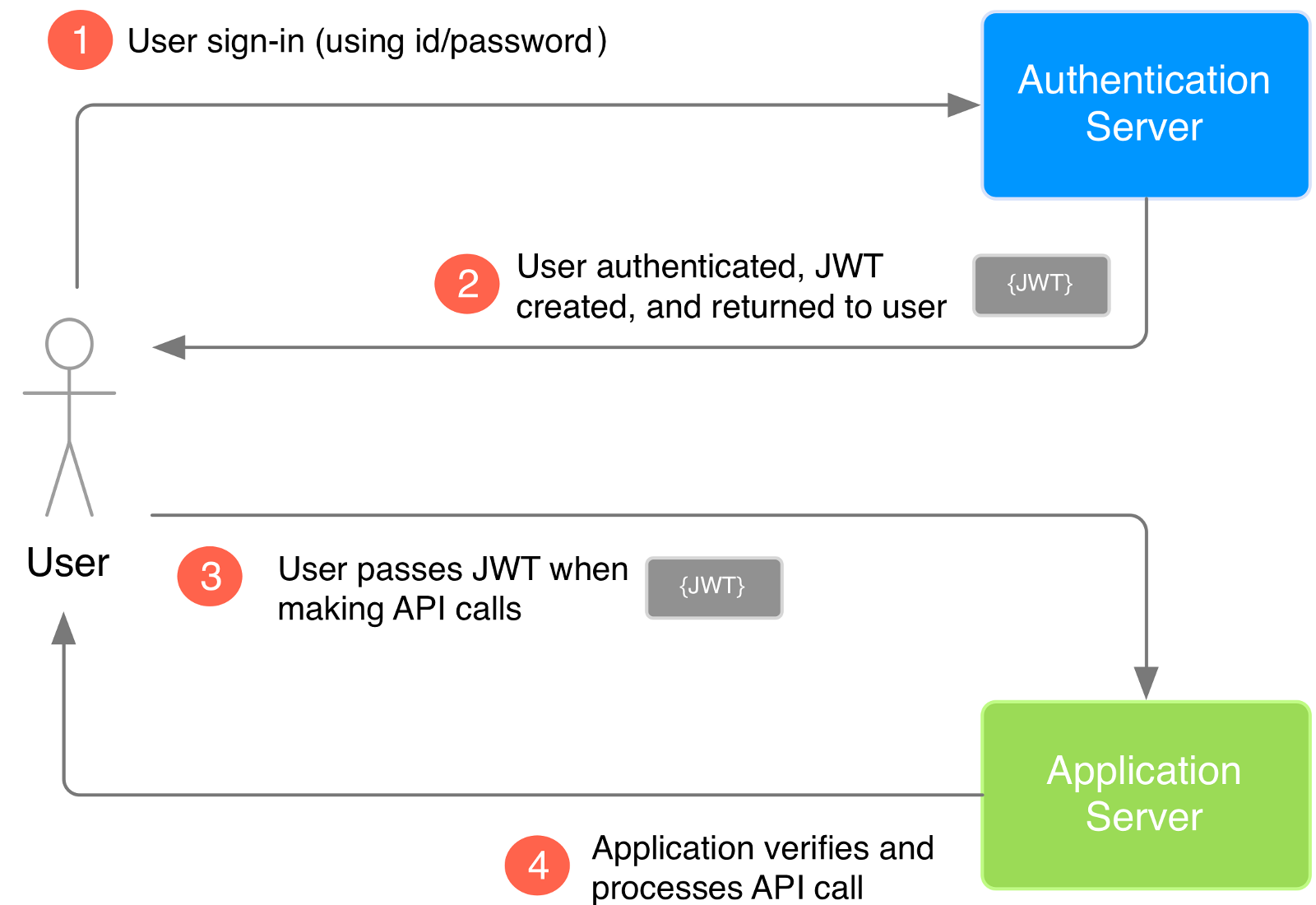 اطلاعات زیر جهت درخواست توکن موردنیاز است:URL: https://data3.nadpco.com/api/v2/TokenMethod: postAuthorization Type: Basic AuthUserName: yourUserName    Password: yourPassWordنکته1: علاوه بر نام کاربری و رمز عبور، آدرس‌های IP اعلان‌شده توسط کاربر نیز جهت احراز هویت برای دریافت توکن چک می‌شود. نکته2: برای نام کاربری Demo آدرس IP چک نمی‌شود.نکته3: برای دریافت توکن این محدودیت وجو دارد که به شما اجازه دریافت توکن بیش از 10 بار در روز داده نمیشود و برای یازدهمین بار توسط سرور نوآوران تا 12 شب که سرور ریست شود بلاک میشوید.نکته4: با دریافت یک توکن توسط دیتا3 در روز میتوانید همه سرویسها را فراخوانی کنید و هر سرویس نیازمند توکن بصورت جداگانه نیست.پس از دریافت توکن، برای فراخوانی سرویس مورد نظر از سند سرویس مربوطه استفاده کنید.قطعه کد C# برای دریافت توکن:New Codeusing System;using System.IO;using System.Net;	namespace C_.Etc.Test{    class Program    {        static void Main(string[] args)        {            String username = "demo", password = "demo";            HttpWebRequest HttpWebRequest = (HttpWebRequest) WebRequest.Create("http://data3.nadpco.com/api/v2/token");            HttpWebRequest.Headers.Add("Authorization", $"Basic {Convert.ToBase64String(System.Text.Encoding.Default.GetBytes(String.Format("{0}:{1}", username, password)))}");            HttpWebRequest.Method = "POST";            HttpWebResponse httpWebReponse = (HttpWebResponse) HttpWebRequest.GetResponseAsync().Result;            using(StreamReader sr = new StreamReader(httpWebReponse.GetResponseStream())){                var token = sr.ReadToEndAsync().Result;            }            Console.WriteLine("Hello World!");        }    }}شماره نسخهتاريخ بازنگريشرح اقدامات صورت گرفتهV1.01397/03/28بازنویسی نسخهV2.01397/08/30تغییر آدرس و نحوه فراخوانیشرحتهیه‌کنندهتائيد كننده میانی تائيد كننده نهایینام :هاتف سید مهدویسمت :توسعه‌دهنده کسب‌وکاراطلاعات تماس:Hatef.s.mahdavi@gmail.com